Lincolnshire Ability Counts League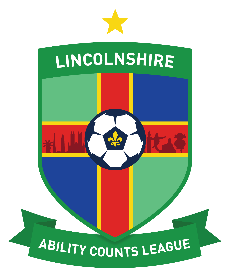 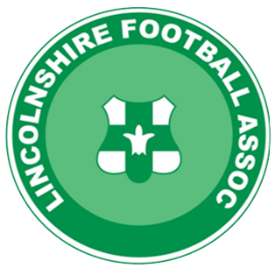 Chair Role ProfileThe role of a chairperson is to oversee the running of the league and ensure that it is run efficiently and managed appropriately. This individual will lead league committee meetings and provide leadership in all areas. Roles & ResponsibilitiesResponsible, in partnership with the League Development Officer, for the strategic direction of the leagueResponsible, in partnership with the League Development Officer, for obtaining England Football Accredited statusChair league committee meetingsCo-ordinate committee businessSet committee agendas in conjunction with the League SecretaryRepresent the league locally and nationally if requiredSet actions and delegate duties when requiredRequired Skills & Attributes LeadershipExcellent CommunicationListening & MediatingWell OrganisedBe Impartial & ObjectiveTo apply, please use the link here to express interest in the role.